                      PATVIRTINTAKlaipėdos rajono savivaldybėstarybos sprendimu Nr. KLAIPĖDOS RAJONO TURIZMO INFORMACIJOS CENTRO 2021 METŲ VEIKLOS ATASKAITAI. CENTRO VEIKLAKlaipėdos rajono turizmo informacijos centras (toliau – Klaipėdos rajono TIC) yra Klaipėdos rajono savivaldybės tarybos įsteigta biudžetinė įstaiga, kurios pagrindinis veiklos tikslas yra rinkti, kaupti, sisteminti ir nemokamai teikti informaciją apie Klaipėdos rajono turistinius objektus, vietoves bei turizmo paslaugas. Klaipėdos rajono TIC veikloje numatyta:Leisti ir platinti turistinius informacinius leidinius, kur pateikiama subalansuota, tiksli bei nuolat atnaujinama turizmo informacija.Pristatyti Klaipėdos rajono turizmo išteklius ir potencialą įvairiuose turizmo renginiuose regioniniu ir europiniu lygiu.Dalyvauti Klaipėdos rajono savivaldybės, Ekonomikos ir inovacijų ministerijos, Lietuvos kaimo turizmo asociacijos, Lietuvos turizmo informacijos centrų asociacijos, Klaipėdos regiono įgyvendinamuose turizmo plėtros projektuose.Rūpintis Klaipėdos rajono turizmo paslaugų ir išteklių reklama.Organizuoti turistinius renginius, ekskursijas, prekybą suvenyrais bei Klaipėdos rajono atributika.Didinti Klaipėdos rajono turistinį patrauklumą.Klaipėdos rajono TIC filialas J. Gižo etnografinė sodyba (toliau − filialas) yra centro struktūrinis padalinys, vykdantis dalį centro funkcijų: teikia ir užtikrina turizmo informaciją ir kitas turizmo paslaugas J. Gižo etnografinėje sodyboje, tenkina viešuosius interesus vykdant visuomenei naudingą veiklą. Pagrindinis filialo veiklos tikslas yra vystyti ir plėtoti centro veiklą ir įgyvendinti jo tikslus, plėtoti atvykstamąjį turizmą ir pateikti lankytojams išsamią informaciją apie laivadirbį J. Gižą, Drevernos apylinkes ir Klaipėdos rajoną. Pristatyti, siūlyti ir parduoti turistų grupėms Pamario turizmo klasterio paslaugų paketus. Klaipėdos rajono TIC 2021 metų veiklos programa buvo įgyvendinama vadovaujantis nustatytu metiniu planu:Teikti turizmo informacijos ir kitas turizmo paslaugas, tenkinti viešuosius interesus vykdant visuomenei naudingą veiklą.Užtikrinti turistinės informacijos apie Klaipėdos rajoną sklaidą.Plėsti turizmo paslaugų įvairovę Klaipėdos rajone, užtikrinti aukštos kokybės ir nustatytus reikalavimus atitinkančias turizmo paslaugas.Nuolat vykdyti aktyvias Klaipėdos rajono turizmo rinkodaros priemones.Formuoti Klaipėdos rajono kaip turizmui patrauklaus rajono įvaizdį.II. TURISTŲ SRAUTAI1. Klaipėdos rajono TIC lankytojų skaičiaus analizė2021 m. Klaipėdos rajono TIC kartu su filialu, J. Gižo etnografine sodyba, aplankė 9838  lankytojai, t. y. 16,7 proc. daugiau nei 2020 m., kur lankytojų skaičius buvo 8199 (žr. 1 pav.). Dėl pasaulinės Covid-19 pandemijos ir šalyje paskelbto karantino Klaipėdos rajono TIC lankytojus centre aptarnavo nuo 2021 m. balandžio 19 d., o filialas nuo 2021 m. kovo 26 d.1 pav. Klaipėdos rajono TIC lankytojų skaičius 2020–2021 m.Šaltinis: Klaipėdos rajono TIC duomenys2021 m. daugiausia lankytojų sulaukta vasaros sezono metu, t. y. birželio−rugsėjo mėnesiais (8282 lankytojai). Per šiuos mėnesius apsilankiusių turistų skaičius sudarė 84,2 proc. Lankytojų skaičius ypač išaugo birželio mėnesį (36,5 proc.) (žr. 2 pav.).2 pav. Klaipėdos rajono TIC lankytojų pasiskirstymas pagal mėnesius 2020–2021 m.Šaltinis: Klaipėdos rajono TIC duomenysDėl pasaulinės Covid-19 pandemijos pastaraisiais metais pastebimas užsienio turistų mažėjimas. 2021 metais Klaipėdos rajono TIC ir filiale apsilankė tik 184 užsienio turistai. Daugiausia lankytojų atvyko iš Vokietijos (141). Taip pat turistų sulaukta iš Suomijos, Jungtinių Amerikos Valstijų, Olandijos ir kitų pasaulio šalių. 2021 m. Klaipėdos rajono TIC ir filialo lankytojai iš Lietuvos sudarė net 98 proc. (žr. 3 pav.).  3 pav. Lankytojų skaičius iš Lietuvos ir užsienio 2020–2021 m.Šaltinis: Klaipėdos rajono TIC duomenysLankytojai užsukę į Klaipėdos rajono TIC domėjosi pramogomis bei edukacinėmis programomis Klaipėdos rajone, Klaipėdos rajono ir kitų Klaipėdos regionų savivaldybių lankytinomis vietomis bei turistiniais objektais, apgyvendinimo ir maitinimo paslaugomis, aktyviomis vandens pramogomis, turistinėmis stovyklavimo galimybėmis. Pastebima, kad turistai ypač domėjosi ramaus pasivaikščiojimo pažintiniais takais galimybėmis Klaipėdos rajone. Užsienio turistai itin domėjosi dviračių takų infrastruktūra Klaipėdos rajone bei turistiniais dviračių maršrutais. Turistai lankėsi Klaipėdos rajono TIC norėdami įsigyti magnetukų „Surink Lietuvą“, suvenyrų su Klaipėdos rajono simbolika, žemėlapių ir kitų jiems aktualių turistinių leidinių bei atributikos. Lankytojai užsukę į Klaipėdos rajono TIC turėjo puikią galimybę išbandyti virtualios realybės akinius ir per juos nusikelti ant Kalniškės (Gargždų) piliakalnio bei išvysti kuršius, užsiimančius tradiciniais amatais.  Taip pat Klaipėdos rajono TIC per įdiegtas inovacijas turistai galėjo pasimatuoti kuršiškus kostiumus, virtualiai pakeliauti po penkis Klaipėdos rajono piliakalnius bei pažiūrėti animacinį 3D filmą „Kaip kūrėsi Gargždai nuo pelkių iki šių dienų“.2021 m. didžiausia vasaros sezono naujiena – Klaipėdos rajono TIC iniciatyva, bendradarbiaujant su Lietuvos geležinkeliais („LTG Link“), atidaryta nauja vasaros „Pajūrio ekspresas“ kryptis Vilnius−Karklė. Ši rinkodaros priemonė paskatino turistus iš sostinės keliauti ne tik į pajūrio kurortus, bet ir atrasti mažiau žinomą Baltijos jūros perlą – Karklę. Atvykusiems į Karklę buvo siūloma  pasimėgauti įvairiomis terapinėmis veiklomis, dalyvauti edukacinėse programose, ekskursijose, plaukti baidarėmis Baltijos jūroje, skristi parasparniu virš Olando Kepurės skardžio, jodinėti žirgais, važinėtis dviračiais ar išbandyti kitas vietos verslininkų teikiamas paslaugas. Viena iš populiariausių aktyvių pramogų Pajūrio regioniniame parke – Klaipėdos rajono TIC sukurti Sveikatos takai. 2021 m. prie jau esamų trijų žiedinių Sveikatos takų prijungtas ketvirtas – palei Kalotės ežerą. Klaipėdos rajono TIC vasaros sezono metu (nuo birželio 1 d. iki rugsėjo 1 d.) dirbo šešias dienas per savaitę, be pietų pertraukos. Du specialistai turizmo informaciją teikė telefonu, elektroniniu paštu, atvykusiems į centrą, paštu, socialiniuose tinkluose „Facebook“ ir „Instagram“. Turizmo informacija 24 val. per parą yra pasiekiama internetinėje svetainėje  www.klaipedosrajonas.lt. 2021 m. lankytojų skaičių taip pat fiksavo šios Klaipėdos rajono įstaigos bei privačios įmonės: Gargždų krašto muziejus ir jo filialai (14 099);Lakūno Stepono Dariaus gimtinė-muziejus (3187); Pajūrio regioninio parko lankytojų centras (2342); Pajūrio pakrantės artilerijos baterijos „Memel-Nord“ ekspozicija (2569);Pajūrio regioninio parko teritorija (309 180.);Drevernos mažųjų laivų uostas (~147 tūkst.);Edukacinė programa „Gintaro gaudymas“ (~500);Dinozaurų parkas (71 020);Klaipėdos rajono amatų centras (~4 600);Kino teatras „Minija“ (17 312).                     Metiniai Klaipėdos rajono apgyvendinimo įstaigų rodikliai fiksuojami ir pateikiami Oficialiame statistikos portale (https://osp.stat.gov.lt/). Nagrinėjant 4 diagramos duomenis matoma, kad apgyvendintų turistų skaičius Klaipėdos rajone 2021 m. ženkliai išaugo.  4 pav. Apgyvendintų turistų skaičius Klaipėdos rajono apgyvendinimo įstaigose 2015–2021 m.Šaltinis: Oficialios statistikos portalasNepaisant metų pradžioje šalyje taikytų apribojimų, Klaipėdos rajone apgyvendintų turistų skaičius 2021 m. išaugo net 49,2 proc. 2. Internetinės svetainės www.klaipedosrajonas.lt lankomumas 2021 m.Klaipėdos rajono TIC internetinėje svetainėje www.klaipedosrajonas.lt informacija pateikiama lietuvių, anglų ir rusų kalbomis. Duomenų bazė nuolat atnaujinama, tikslinama informacija apie rajone lankomus turistinius objektus, automobilių, dviračių, pėsčiųjų bei vandens maršrutus, laisvalaikio praleidimo vietas, teikiamas paslaugas, pramogas, apgyvendinimo bei maitinimo įstaigas, ekskursijas, edukacines programas, keleivinių keltų grafikus. Naujienų skiltyje skelbiami informaciniai pranešimai, teikiama informacija apie rajone vykstančius renginius, mokymus, seminarus, parodas. Taip pat skelbiama informacija apie Klaipėdos rajono TIC dalyvavimą turizmo renginiuose, tarptautinėse parodose, verslo misijose, projektuose. Klaipėdos rajono TIC internetinėje svetainėje pateikti elektroniniai turistiniai Klaipėdos rajono leidiniai, reprezentaciniai filmai bei naudingos turistinės nuorodos. Atnaujinus internetinę svetainę, įvesta nauja funkcija – „Mano kelionės“. Naudojantis šiuo įrankiu galima pačiam lengviau sudėlioti norimą maršrutą po Klaipėdos rajoną. Taip pat įdiegta komentarų bei tiesioginio bendravimo su specialistu funkcijos. Internetinės svetainės lankomumo statistika analizuojama remiantis „Google Analytics“ programa. 2021 m. bendras puslapio lankytojų skaičius buvo 94 838, t. y. 0,9 proc. daugiau negu 2020 m., kai lankytojų skaičius buvo 93 981 (žr. 5 pav.). Sugrįžtančių tinklalapio lankytojų buvo 13 650 (14,4 proc.), naujų lankytojų – 81 188 (85,6 proc.) 5 pav. Tinklalapio lankytojų skaičius 2015 – 2021 m.                              Šaltinis: Google AnalyticsAnalizuojant Klaipėdos rajono TIC internetinės svetainės lankytojų demografinius rodiklius matoma, kad didžioji dalis vartotojų priklauso 25–34 metų amžiaus grupei (32,58 proc.), taip pat didelis skaičius apsilankiusiųjų priklauso 35–44 (18,41 proc.) bei 45–54 (17,91 proc.) metų amžiaus grupėms. Lyginant lyties rodiklį, galima teigti, kad didžiąją lankytojų dalį sudaro moterys (65,4 proc.) (žr. 6 pav.).Analizuojant kanalus, per kuriuos patenkama į Klaipėdos rajono TIC internetinę svetainę, galima teigti, kad didžioji dalis apsilankiusiųjų svetainę randą organiškai per paieškos sistemą (83,2 proc.). 10,1 proc. lankytojų į tinklalapį patenka tiesiogiai paieškos sistemoje įvedę Klaipėdos rajono TIC internetinės svetainės adresą, o 4,6 proc. – per socialinius tinklus. Vidutinė apsilankymo trukmė internetinėje svetainėje sudarė 00:01:04.6 pav.  Demografiniai internetinės svetainės lankytojų rodikliai 2021 m. 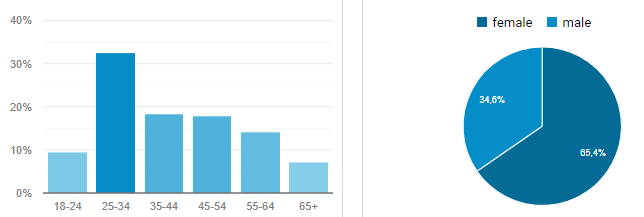 Šaltinis: Google AnalyticsIš pateiktos lentelės (žr. 7 pav.) matyti, kad svetainės lankytojų penketuką sudarė: Lietuva 
(75 034 arba 91,22 proc.), Indonezija (1 153 arba 1,40 proc.), Jungtinė Karalystė (762 arba 0,93 proc.) Jungtinės Amerikos Valstijos (758 arba 0,92 proc.), ir Vokietija (522 arba 0,63 proc.). Svetainėje taip pat lankėsi turistai iš Norvegijos, Latvijos, Švedijos, Airijos, Kinijos ir kitų pasaulio šalių. Lyginant 2020 ir 2021 metus galima teigti, kad internetinės svetainės lankytojų penketukas liko panašus – didžiąją dalį apsilankiusiųjų sudarė lietuviai. Pastebima, kad Klaipėdos rajono TIC internetinėje svetainėje lankėsi vartotojai ne tik iš kaimyninių, bet ir tolimųjų šalių, t. y. Indonezijos bei Jungtinių Amerikos Valstijų. Jie sudarė didžiąją užsienio lankytojų dalį. 7 pav.  TOP 10 internetinės svetainės lankytojai 2021 m. 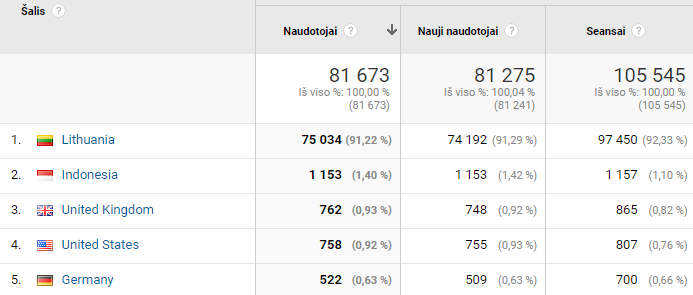 Šaltinis: Google AnalyticsIš 8 paveikslėlyje pateiktų duomenų matoma, kad 2021 m. turistai daugiausia lankėsi Klaipėdos rajono TIC internetinės svetainės renginių kalendoriuje (11 029 arba 7,25 proc.), kuriame nuolat atnaujinama informacija apie rajone vykstančius renginius. Susidomėjimo sulaukė pagrindinis svetainės puslapis (9843 arba 6,47 proc.). Taip pat turistai ieškojo informacijos skiltyje „Lankytinos vietos“ (8891 arba 5,84 proc.). Statistikos duomenys rodo, kad turistai domėjosi pramogomis bei maitinimo įstaigomis Klaipėdos rajone, Drevernos mažųjų laivų uostu, pakrantės artilerijos baterija „Memel-Nord“ bei kitais lankomais objektais. 8 pav. TOP 3 lankomiausi svetainės puslapiai 2021 m.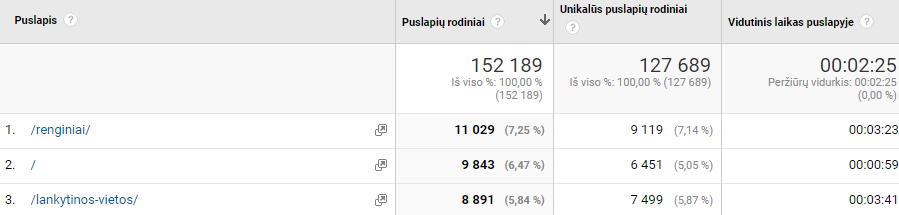 Šaltinis: Google AnalyticsApibendrinant Klaipėdos rajono TIC internetinės svetainės analizuojamus duomenis, galima teikti, kad lankytojų skaičius tinklalapyje kasmet auga. Tam įtakos turi nuolat atnaujinama turistinė informacija, kuri pateikiama užsienio kalbomis, Klaipėdos rajono renginių kalendorius su plataus spektro renginių pasiūla, lengvai prieinamos turistinės naujienos bei pasiūlymai. Tipinis Klaipėdos rajono internetinės svetainės lankytojas yra vidutinio amžiaus moteris iš Lietuvos. Dažniausiai svetainėje ieškoma informacijos apie vykstančius renginius bei domimasi rajono lankytinomis vietomis.3. Socialinių tinklų „Facebook“ ir „Instagram“ paskyrų lankomumas 2021 m.Lyginant 2020 ir 2021 metus, socialinio tinklalapio „Facebook“ Klaipėdos rajono TIC paskyros sekėjų skaičių išaugo nuo 3420 iki 3898, t. y. 14,0 proc. (žr. 9 pav.). 9 pav. Socialinio tinklo „Facebook“ sekėjų skaičius  2021 m.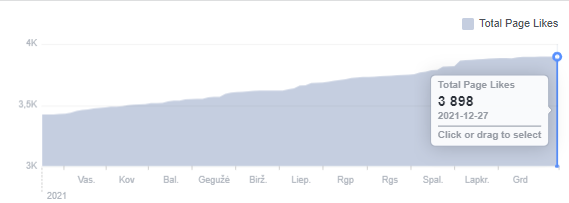 Šaltinis: Socialinis tinklapis „Facebook“ Klaipėdos rajono TIC „Facebook“ paskyroje informacija yra atnaujinama kiekvieną dieną. Socialiniame tinkle dalijamasi aktualiais turistiniais pranešimais, renginiais vykstančiais Klaipėdos rajone, nuotraukomis iš gražiausių rajono vietovių bei įvairių renginių, naujausiomis turistinėmis naujienomis Lietuvoje bei užsienyje, atsakinėjama į įvairias turistų užklausas. Įrašai socialiniame tinkle per metus pasiekė 73 515 vartotojus (žr. 10 pav.). 10 pav. Pasiektų vartotojų skaičius socialiniame tinkle „Facebook“  2021 m.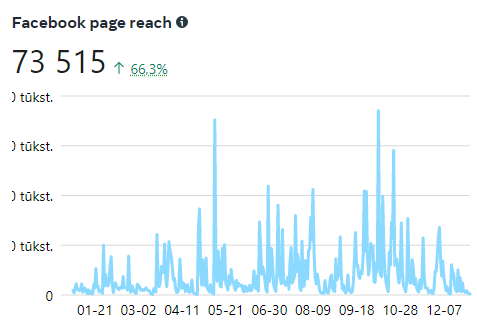 Šaltinis: Socialinis tinklapis „Facebook“Iš 11 diagramos duomenų matoma, kad Klaipėdos rajono TIC „Facebook“ paskyra aktualesnė yra vidutinio amžiaus auditoriai. Didžioji dalis paskyros lankytojų – moterys (76,3 proc.), kurios priklausė 35–44 metų amžiaus grupei (24,3 proc.). 11 pav. Vartotojų amžiaus ir lyties pasiskirstymas socialiniame tinkle „Facebook“  2021 m.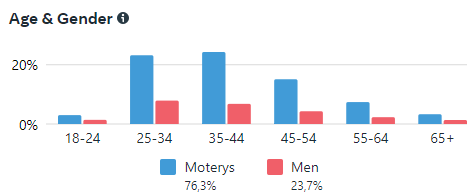 Šaltinis: Socialinis tinklapis „Facebook“12 paveikslėlyje nurodyta, iš kokių šalių, kokių Lietuvos miestų bei kokių kalbinių grupių yra Klaipėdos rajono TIC socialinio tinklo „Facebook“ paskyros lankytojai. Lankytojų penketuką pagal šalis sudaro Lietuva (3612), Jungtinė Karalystė (64), Norvegija (44), Vokietija (33) bei Švedija (17). Didžioji dalis paskyros sekėjai yra iš Klaipėdos (1386) ir Gargždų (722). Taip pat informacijos ieško turistai iš Vilniaus (315), Kauno (147) ir Priekulės (131). Didžioji dalis sekėjų priklauso lietuvių kalbos grupei (3379). Palyginus 2020 ir 2021 metų duomenis galima teigti, kad paskyros lankytojų penketukas išliko nepakitęs.12 pav. TOP 5 „Facebook“ paskyros lankytojų 2021 m.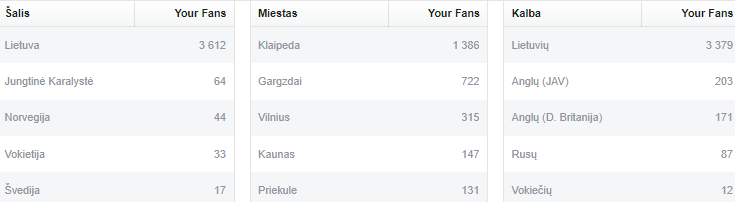 Šaltinis: Socialinis tinklapis „Facebook“Lyginant 2020 ir 2021 metus, socialinio tinklo „Instagram“ Klaipėdos rajono TIC paskyros sekėjų skaičių išaugo nuo 680 iki 862, t. y. 21,1 proc. (žr. 13 pav.). 13 pav. Socialinio tinklo „Instagram“ sekėjų skaičius  2021 m.Šaltinis: Socialinis tinklapis „Instagram“Klaipėdos rajono TIC „Instagram“ paskyroje pateikiamos gražiausios Klaipėdos rajono nuotraukos iš įvairių turistinių objektų ir vietovių. Socialiniame tinkle dalijamasi kitų asmenų įkeltomis akimirkomis iš Klaipėdos rajono, atsakinėjama į įvairias turistų užklausas, kuriami ne tik nauji įrašai (ang. post), bet ir istorijos (ang. story). Įrašai socialiniame tinkle per metus pasiekė 1772 vartotojus (žr. 14 pav.). 14 pav. Pasiektų vartotojų skaičius socialiniame tinkle „Instagram“  2021 m.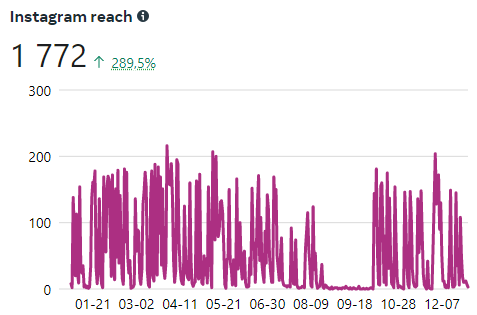 Šaltinis: Socialinis tinklapis „Instagram“15 diagramos duomenys rodo, kad Klaipėdos rajono TIC „Instagram“ paskyra patrauklesnė yra vidutinio amžiaus auditoriai. Kaip ir socialinio tinklo „Facebook“, didžioji dalis paskyros lankytojų – moterys (60,7 proc.), kurios priklausė 35–44 metų amžiaus grupei (21,0 proc.). 15 pav. Vartotojų amžiaus ir lyties pasiskirstymas socialiniame tinkle „Instagram“  2021 m.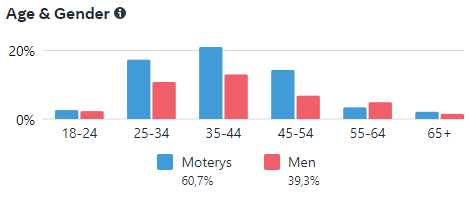 Šaltinis: Socialinis tinklas „Instagram“16 paveikslėlyje matomi įrašai, kurie socialiniuose tinkluose „Facebook“ ir „Instagram“ pasiekė didžiausią auditoriją. „Facebook“ tinkle 14,5 tūkst. auditoriją pasiekė Klaipėdos rajono TIC organizuotas renginys, skirtas Pasaulinei turizmo dienai „Šv. Jokūbo kelio Vakarų Lietuvoje atkarpos Priekulė–Vanagai–Švėkšna atidarymas“. „Instagram“ tinkle 312 lankytojus pasiekė nuotraukos iš Karklėje esančio, vieno iš lankomiausių Klaipėdos rajono objektų, Olando Kepurės skardžio.  16 pav. Didžiausią auditoriją pasiekę įrašai socialiniuose tinkluose „Facebook“ ir „Instagram“  2021 m.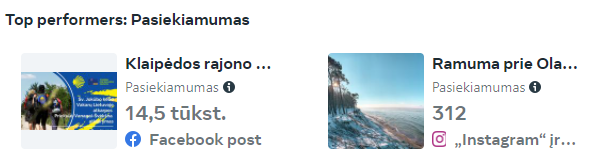 Šaltinis: Socialinis tinklapis „Facebook“Apibendrinant socialinių tinklų „Facebook“ ir „Instagram“ analizuojamus duomenis, galima teigti, kad sekėjų skaičius bei auditorijos pasiekiamumas abiejose platformose kasmet auga. Svarbiausi veiksniai, kurie lemia lankytojų skaičiaus augimą yra nuolat atnaujinama turistinė informacija, dalijimasis gražiausiais Klaipėdos rajono vaizdais bei lengvai prieinamos turistinės naujienos. Didžiąją dalį paskyrų lankytojų sudaro vidutinio amžiaus moterys. Didžiausią pasiekiamumą turėję įrašai rodo, kad platformų lankytojus domina rajone vykstantys renginiai bei populiariausi Klaipėdos rajono turistiniai objektai.4. Klaipėdos rajono TIC filialas – J. Gižo etnografinė sodyba	Nepaisant LR Vyriausybės paskelbto karantino, 2021 metais sodyboje sulaukta 8 361 lankytojų. Tai 28,71 proc. daugiau nei praėjusiais 2020 metais, kuomet sodyboje apsilankė 6 496 turistai. Pateikiama lyginamoji analizė 2017–2021 m. (žr. 17 pav.).  17 pav. J. Gižo etnografinės sodybos lankytojų pasiskirstymas 2017–2021 m.Šaltinis: Klaipėdos rajono TIC duomenysDidžioji dalis turistų sodyboje apsilankė birželio, liepos, rugpjūčio ir rugsėjo mėnesiais. Vietinių turistų sulaukta 8198, t. y. 29,53 proc. daugiau, lyginant su 2020 metais, kuomet sodyboje sulaukta 6 329 turistai. Užsienio turistų skaičius sumažėjo dėl pasaulinės Covid-19 pandemijos. Jų sulaukta  tik 153, t. y. 8,38 proc. mažiau nei praėjusiais metais (167). Didžiąją dalį  užsienio turistų (88,89 proc.) sudarė  vokiečiai (136). Taip pat sodybą aplankė turistai iš Olandijos, Suomijos, Italijos bei Prancūzijos.Beveik trečdaliu išaugusiam turistų skaičiui įtakos turėjo gausesnis keliavimas grupėmis: populiari edukacinė programa „Žuvies kelias“, asociacijos „Pamario turizmo klasteris“ veikla, Gargždų krašto muziejaus vykdomos edukacijos, Drevernos mažųjų laivų uosto siūlomos paslaugos, pramogos, Drevernos mažųjų laivų uoste veikiančių „Go2kite“ vandens pramogos su vandenlenčių parku ir sporto akademija ir kt.	Nuo 2019 metų rugsėjo mėn. Kultūros ministerijos patvirtintos ir į Kultūros paso paslaugų rinkinį įtrauktos šios edukacinės programos: Edukacinė programa „Žuvies kelias“ (14 Eur/moksleiviui).Edukacinė programa „Žuvies kelias“ be kulinarinio paveldo pristatymo (11 Eur/moksleiviui). Edukacinis užsiėmimas „Jūrinis mazgas“ (10 Eur/moksleiviui)Edukacinis užsiėmimas „Drevernos vėtrungės – magnetuko dažymas“ (5 Eur/moksleiviui).Edukacinis užsiėmimas (išvažiuojamasis) „Drevernos vėtrungės – magnetuko dažymas“ (5 Eur/moksleiviui).	Birželio–lapkričio mėnesiais užsakytos 34 edukacinės programos, kuriose dalyvavo 713 dalyviai. 15 klasių pasirinko edukacinį užsiėmimą „Drevernos vėtrungės – magnetuko dažymas“, 12 – „Žuvies kelią be kulinarinio paveldo“, 5 – „Žuvies kelią“, 2 – „Jūrinį mazgą“. Filialas teikia stovyklavimo paslaugas J. Gižo etnografinėje sodyboje. 2021 metais buvo sudaryta 36 stovyklavimo paslaugų teikimo sutartys. Tai yra 63,64 proc. daugiau nei 2020 metais. 18 sutarčių sudarytos su svečiais iš Vokietijos (37 turistai), 13 – su lietuviais (68 turistai), 3 – su suomiais (5 turistai). Taip pat stovyklavo svečiai iš Nyderlandų (2 turistai), Austrijos (2 turistai) bei Prancūzijos (1 turistas). Klaipėdos rajono TIC filiale prekiaujama suvenyrais: magnetukais su Drevernos vaizdais bei „Surink Lietuvą“, taip pat suvenyrinėmis kepuraitėmis, marškinėliais, džemperiais. Turistinė informacija apie filialą ir jo teikiamas paslaugas viešinama ne tik Klaipėdos rajono TIC, bet ir Pamario turizmo klasterio (www.pamarioklasteris.lt) internetinėje svetainėje. Socialiniame tinkle „Facebook“ vartotojo paskyroje „J. Gižo etnografinė sodyba“ per 2021 metus sekėjų skaičius išaugo nuo 711 iki 746, o „Pamario turizmo klasteris“ paskyroje –  nuo  753 iki 939 sekėjų.Nuo 2013 metų dalyvaujama kultūrinio turizmo projekte „Vėtrungių kelias“. Šio  projekto, kurio iniciatorius yra Šilutės kultūros ir pramogų centras, įgyvendinimui ne tik suburtas platus partnerių tinklas, bet ir aktyvus dalyvių ratas. „Vėtrungių kelias“  –  tai kelionė norintiems ne tik įdomiai praleisti laiką, bet ir pažinti Vakarų Lietuvą. Etnografinis Mažosios Lietuvos regionas dar mažai pažintas keliautojams. „Vėtrungių kelias“ tęsiasi nuo Smalininkų per Rambyną ir Bitėnus pro Šilutę, Rusnę, Kintus, Dreverną, Klaipėdos miestą iki Kuršių nerijos – Nidos ir Juodkrantės ir yra įtrauktas  į Lietuvos nacionalinių kultūros kelių programą. Tai – ne tik vandenų, bet ir turtingos, unikalios, daugiakultūrės istorijos kraštas, o vėtrungė yra šio kultūrinio kelio atpažinimo ženklas. Kasmet kultūros kelio žaidimas atnaujinamas, pasiūlant žaidėjams naujas temas ir pristatant naujus paveldo objektus. 2021 metais buvo siūloma žaisti atraktyviau ir išmaniau. Apsilankę viename iš Mažosios Lietuvos turizmo informacijos centrų ir pasiėmę nuo specialių žaidimo dėžučių kortelę – raktą dalyviai galėjo pradėti įspūdžių kupiną kelionę. Susikūrus savo vartotojo paskyrą dalyviai programėlėje turėjo pasižymėti aplankytus objektus. Keliaujant „Vėtrungių keliu“ buvo galimybė atrakinti 6 žaidimo dėžutes, esančias skirtingose Mažosios Lietuvos savivaldybėse, rinkti magnetukų kolekciją bei laimėti momentinius prizus.Pažintį su Mažosios Lietuvos etnografiniu regionu, jo kulinariniu paveldu dalyviai buvo kviečiami pradėti žaidimą nuo kvapnios „kafijos“. Birželio 26 d. buvo skelbiama „Kafijos diena“, į kurią įsitraukė Klaipėdos rajono verslo atstovai. 2021 m. Klaipėdos rajono TIC tapo Jaunimo savanoriškos tarnybos akredituota priimančia organizacija. JST programa – galimybė jaunuoliui ne tik atrasti patinkančią veiklos kryptį, bet ir geriau pažinti save, ugdyti bendrąsias kompetencijas ir stiprinti pasitikėjimą savimi. Savanoriai, kurie įgyvendina daugiau nei 3 mėnesius tarnybos, įgyja JST pažymėjimą – dokumentą, patvirtinantį tarnybos metu įgytus ar sustiprintus įgūdžius, tačiau tik 6 mėn. (ne mažiau nei 35 val./mėn.) nenutrūkstama tarnyba suteikia 0,25 stojamojo balo pripažinimą stojant į pirmosios pakopos studijas. Savanorė savanorišką pusmečio (birželio-gruodžio mėnesiais) veiklą atliko filiale J. Gižo etnografinėje sodyboje.5. Asociacija „Pamario turizmo klasteris“Asociacija „Pamario turizmo klasteris“ įkurta 2015 metų vasario 18 d., kurios iniciatorius  – Klaipėdos rajono TIC. Asociacija jungia keturias savivaldybes – Klaipėdos rajono, Klaipėdos, Neringos, Šilutės savivaldybes. 2021 metais ją  sudarė 19 narių: 4 biudžetinės įstaigos, 2 mažosios bendrijos, 1 bendruomenė, 12 verslo atstovų. Siekiama pagrindinių tikslų: vienyti fizinius ir juridinius asmenis, vykdančius turizmo paslaugų kūrimą, pardavimą ir kitą ūkinę bei komercinę veiklą, atstovauti asociacijos narių interesus ir ginti bei koordinuoti jų veiklą. Prioritetas (misija) – plėtoti konkurencingą turizmo produktą  – ŽUVIES KELIAS, teikiant įvairiapuses kokybiškas turizmo ir laisvalaikio paslaugas.Dėl LR Vyriausybės paskelbto karantino ir Covid – 19 valdymo apribojimų, užsakymai nebuvo priimami sausio–balandžio mėnesiais. Pamario turizmo klasterio produktų pardavimo sezonas 2021 m. prasidėjo nuo gegužės ir tęsėsi iki lapkričio mėnesio. Tačiau nepaisant susiklosčiusios situacijos ir 5 mėnesių sąstingio, 2021 metais buvo įvykdyta 110 programų. 50 programų buvo atšaukta dėl nesusidariusio tinkamo dalyvių skaičiaus, pasikeitusių planų, nefinansuotų projektų ir kt. Lyginant atitinkamą laikotarpį, programose dalyvavo 11,09 proc. daugiau dalyvių nei prieš metus (žr. 1 lent.). 1 lentelė. Parduotų klasterio produktų ir dalyvių skaičiaus augimas
Šaltinis: Klaipėdos rajono TIC duomenys2021 metais 10 proc. komisinis atlygis už produktų pardavimą siekė 7 942,76 eurus. Lyginat su praėjusiais metais, komisinis atlygis pakilo 46,13 proc. Pateikiamas filialo J. Gižo etnografinė sodyba komisinio atlygio už Pamario turizmo klasterio produktų pardavimus ir reisinės pajamos 2017–2021 m.2 lentelė.  Filialo J. Gižo etnografinė sodyba pajamos už produktų pardavimus2017 m. – 2021 m.Šaltinis: Klaipėdos rajono TIC duomenysKaip ir kiekvienais metais, ankstyvą pavasarį senovinis burinis laivas – reisinė „Dreverna“ yra paruošiama eksploatacijai. Vyksta laivo dugno, kajutės, denio grindlenčių, virvių ir burių bei kitų defektų taisymas, smalavimo darbai bei variklio paruošimas. 2021 metais šie remonto darbai kainavo 937,39 Eur. Gegužės 14 d. laivas kranu nuleistas į Drevernos upę, o lapkričio 14 d. iškeltas į sausumą ir pastatytas žiemos sezonui Drevernos mažųjų laivų uosto teritorijoje. Krano paslaugų kaina siekė 1 452 Eur.2021 metais reisinė  „Dreverna“ edukacinės programos „Žuvies kelias“ metu buvo eksploatuota 48 kartus (80 valandų), 2020 m. – 47 kartus (77 valandas),  2019 m.  26 kartus  – 52 valandas, 2018 m. –  36 kartus (92 valandas). Dėl  prastų oro sąlygų, su senoviniu burlaiviu plaukimai neorganizuojami. Pučiant didesniam nei 10 m/s vėjui su senoviniu laivu negalima plaukti saugumo sumetimais, kadangi reisinė turi didelį buringumą, variklis nepakankamo galingumo. „Burpilio regata“ – pavadinta senovinio pamario žvejų įnagio, skirto šlakstyti vandeniu bures ir taip didinti burvalčių greitį, vardu. Ji ne tik pristato tradicinius Lietuvos marių ir upių laivų tipus, tačiau ir primena apie seną marių „šiporių“ būdo savybę varžytis tarpusavyje. Su senoviniu burlaiviu reisine „Dreverna“ reprezentaciniais tikslais dalyvauta liepos 21 d. „Burpilio regatos“ II etape „Preila – Juodkrantė“. Liepos 23–25 d. reisinė dalyvavo Klaipėdos Jūros šventės dešimtajame šventiniame  tradicinių ir istorinių laivų parade „Dangės flotilė“. Flotilės tema – „Sielą – jūrai“. Žiūrovų laukė ir naktinis istorinių laivų paradas „Vėjo genami“. Laivų kapitonai, įgulos nariai kvietė pažinti medinį burinį laivyną, saugoti ir puoselėti išskirtines Pamario krašto senųjų žvejų tradicijas. Šventės metu reisinėje vyko folkloro „Alka“ koncertas Klaipėdos miesto svečiams. Rugpjūčio 28 d. dalyvauta Juodkrantėje folkloro šventėje „Pūsk vėjuži“. 2021 m. 110-ies užsakymų (suorganizuotų kompleksinių programų) apyvarta siekė  74 641,32. Paslaugų teikėjai teikė paslaugų už 63 958,56 Eur.34-nių įvykdytų edukacijų pagal Kultūros pasą apyvarta  – 7 079,70. Paslaugų teikėjų paslaugų suma siekė 4 574,50 Eur.Bendra visų programų apyvarta  81 721,02 Eur. Tai 63,98 proc. daugiau nei praeitais metais (2020 m.  – 49 835,12 Eur).2021 metai filialui buvo sėkmingi: iš viso įvykdyti 144 užsakymai, t. y. 154  skirtingos edukacijos. Jose dalyvavo 3 108 turistai.Liepos 3 d. Svencelėje renginyje „Boat and House Show 2021“ pristatyta reisinė „Dreverna“, buvo dalinama turistinė informacija apie Klaipėdos rajoną, Drevernos apylinkes – teikiama informacija apie edukacinę programą „Žuvies kelią“ bei Pamario turizmo klasterio pasiūlymus.Gruodžio 3 d. Mosėdyje vykusioje verslo konferencijoje „Turizmo klasteriai Skuodo rajone – teorinės ir praktinės įžvalgos“ buvo pasidalinta Pamario turizmo klasterio sėkmės receptu. III. TURIZMO INFORMACIJOS SKLAIDA1. Turizmo informacijos teikimasKlaipėdos rajono TIC nuolat renka, sistemina, atnaujina ir teikia turistinę informaciją apie rajono rekreacinius išteklius, apgyvendinimo, maitinimo ir kitas įstaigas. Informacija apie Klaipėdos rajono turistinius išteklius teikiama nemokamai žodžiu ir platinama informaciniuose leidiniuose visiems rajono svečiams ir gyventojams, kurie apsilanko Klaipėdos rajono TIC. Neturintiems galimybės atvykti į centrą, turizmo informacija suteikiama elektroniniu paštu, telefonu. Informacija apie organizuojamus centro renginius bei kitos naujienos skelbiamos:Oficialioje Klaipėdos rajono TIC internetinėje svetainėje www.klaipedosrajonas.lt;Klaipėdos rajono TIC „Facebook“  paskyroje;Klaipėdos rajono TIC „Instagram“ paskyroje;Vietiniame Klaipėdos rajono laikraštyje „Banga“; Internetiniame portale „Mano Gargždai“;Oficialioje Klaipėdos rajono savivaldybės internetinėje svetainėje www.klaipedos-r.lt;Lietuvos turizmo informacijos centrų asociacijai;Lietuvos ir užsienio turizmo informacijos centrams; Regioninių ir nacionalinių parkų lankytojų centrams; Muziejams;Turizmo informaciją platinančioms internetinėms svetainėms (www.klaipedaassutavim.lt, www.ve.lt, www.welovelithuania.lt, www.keliauklietuvoje.lt, www.15min.lt, www.delfi.lt ir kt.); Regioninei, respublikinei spaudai;Regioniniam, respublikiniam radijui.Turizmo informacija apie Klaipėdos rajoną yra skleidžiama per turizmo informacijos punktą, kuris veikia Pajūrio regioninio parko lankytojų centre Karklės kaime. Klaipėdos rajono TIC glaudžiai bendradarbiauja ir keičiasi informacija su Lietuvos turizmo informacijos ir verslo centrais, valstybinių parkų lankytojų centrais. Centras perka paslaugas iš Klaipėdos regiono gidų: Igorio Osnač, Ingridos Pociutės, Monikos Vasylienės, Ivetos Ambrulaitienės, Vitos Mohylkos, Vytauto Eigirdo, pakrantės artilerijos baterijos „Memel – Nord“ gidų, Laisvės kovų ir tremties muziejaus direktorės Sabinos Vinciūnienės, Gargždų krašto muziejaus filialo J. Gižo etnografinės sodybos vadovės Lauros Martinkienės, Lakūno Stepono Dariaus gimtinės – muziejaus muziejininko Mėčislovo Raštikio, Pajūrio regioninio parko direkcijos ekologo Erlando Paplauskio ir kt.2. Turizmo informacijos leidiniaiKlaipėdos rajono TIC platinami įvairūs turistiniai leidiniai, žemėlapiai lietuvių bei užsienio kalbomis. Populiariausias leidinys – turistinis Klaipėdos rajono gidas „Klaipėdos rajonas – keturių vandenų kraštas“ (lietuvių, anglų, vokiečių, rusų, latvių k.). Jo įvairiomis kalbomis per metus išdalinama daugiau nei 4500 vnt. Ypač populiarūs yra Klaipėdos rajono ir Gargždų miesto (lietuvių ir anglų k.) žemėlapiai. Lankstinukai „Žuvies kelias“ (lietuvių k.), „TOP 10 Klaipėdos rajone“ (lietuvių ir anglų k.) bei žemėlapis „Švartuokis Drevernoje“ (lietuvių k.) taip pat domino centro lankytojus. Lankstinukai „Sveikatos takai“ (lietuvių k.) bei „Karklė – SPA po atviru dangumi“ (lietuvių k.) ypač domino į pajūrį vykstančius turistus. Į Klaipėdos rajono TIC turistai atvykę su vaikais rinkosi žemėlapį „Keturių vandenų kraštas vaikams“ (lietuvių k.). Klaipėdos rajono TIC dalinami turistiniai gidai po Klaipėdos regioną „Žvilgsnis į Lietuvos pajūrį“ (lietuvių, anglų, rusų, vokiečių k.), pajūrio dviračių maršruto „Pavyk pajūrio vėją!“ brošiūros ir žemėlapiai (lietuvių, anglų, latvių k.). Taip pat dalinama informacija ir apie kitus Lietuvos regionus.2021 m. išleistas atnaujintas Klaipėdos rajono žemėlapis su Gargždų miesto schema (lietuvių k.), atnaujintas ir perleistas žemėlapis po Drevernos apylinkes „Švartuokis Drevernoje“ (lietuvių k.), turistinis gidas „Klaipėdos rajonas – keturių vandenų kraštas“ (latvių, vokiečių, anglų, rusų k.), lankstinukas „TOP 10 Klaipėdos rajone“ (lietuvių, anglų k.) bei lankstinukas „Žuvies kelias“ (lietuvių k.). Taip pat naujai sukurtas ir išleistas žemėlapis su trimis naujais turistiniais maršrutais po Vakarų Lietuvą „Baltų kelias: Pažinkime kuršius“ (lietuvių k.).3. Tarptautinės turizmo parodos2021 m. dėl pasaulyje vyravusios koronaviruso Covid-19 pandemijos tarptautinės turizmo parodos nebuvo organizuojamos.   Dalyvavimas parodose orientuotas į artimąsias rinkas (Latvija, Estija) bei vietinį turizmą. Taip pat kartu su Klaipėdos regiono turizmo informacijos centrais prieš pasaulinę Covid-19 pandemiją dalyvauta tarptautinėse turizmo parodose Nyderlanduose, Vokietijoje, D. Britanijoje, Izraelyje. Tarptautinėse parodose pristatomi turizmo ištekliai ir turizmo plėtros galimybės Klaipėdos rajone, nauji turistiniai maršrutai, leidiniai, turizmo paslaugų paketai bei projektai. Parodų metu aktyviai bendradarbiaujama su kelionių agentūromis ir turizmo operatoriais, įgyjama naujos patirties. Taip pat parodų metu pasisemiama originalių idėjų bei minčių tolimesniam Klaipėdos rajono turizmo įvaizdžio formavimui. Pasibaigus parodoms parsivežama naujų turistinių leidinių, naujų idėjų, užmezgami kontaktai su užsienio šalių kelionių agentūromis, organizuojančiomis turistinius maršrutus po Baltijos šalis. 4. Renginiai, žygiai ir kt.Balandžio 2 d. – žvalgomasis žygis su Gargždų krašto muziejaus sukurtu audiogidu po Drevernos apylinkes.Balandžio 9 d. – pėsčiųjų takų „Pamario takai“ žvalgomasis žygis Tyrų pelkėje. Dalyvavo Priekulės seniūnijos, Klaipėdos rajono savivaldybės ir Klaipėdos rajono TIC atstovai.Gegužės 18 d. – pėsčiųjų takų „Pamario takai“ žvalgomasis žygis Dreverna–Svencelė.Gegužės 19 d. – projekto „Baltijos pajūrio pėsčiųjų maršruto plėtra Lietuvoje“ pėsčiųjų turizmo trasos „Jūrų takas“ žvalgomasis žygis Karklėje. Organizatorius: Kuršių Nerijos NP direkcija.Birželio 7 d. – „Burpilio regata“ I etapas (Juodkrantė). Renginyje dalyvavo Klaipėdos rajono TIC reisinė „Dreverna“.Birželio 19 d. – Virtualaus turo filmavimo darbai ant Kalniškės (Gargždų) piliakalnio.Liepos 3 d. – Pramoginių laivų paroda „Boat and House Show 2021“ Svencelėje. Pristatyti Pamario turizmo klasterio paslaugų paketai.Liepos 23 d. – istorinis laivų paradas „Dangės flotilė“. Parade dalyvavo Klaipėdos rajono turizmo informacijos centro senovinis laivas „Dreverna“. Nuo senovinio laivo „Dreverna“ denio buvo stebimas ansamblio „Alka“ koncertas.Liepos 23 d. – „Burpilio regata“ II etapas, skirtas negrįžusiam iš marių Romaldui Adomavičiui pagerbti (Preila-Juodkrantė). Renginyje dalyvavo Klaipėdos rajono TIC reisinė „Dreverna“.Liepos 23–25 d. – renginys „Turizmo gatvė“ Jūros šventės metu, Klaipėdoje. Klaipėdos rajono TIC Klaipėdos regiono stende pristatė Klaipėdos rajono turistines naujienas.Rugpjūčio 7 d. – vandens sporto renginys „Minijos žemupio regata 2021“. Organizatorius: Klaipėdos rajono TIC.Rugpjūčio 28 d. – folkloro šventė „Pūsk vėjuži“ Juodkrantėje. Renginyje dalyvavo Klaipėdos rajono TIC reisinė „Dreverna“.Rugsėjo 3–5 d. – renginys „Turizmo gatvė“ Sostinės dienų metu, Vilniuje. Klaipėdos rajono TIC Klaipėdos regiono stende pristatė Klaipėdos rajono turistines naujienas.Rugsėjo 20–23 d. – projekto „Šv. Jokūbo kelias Vakarų Lietuvoje“ atkarpos Priekulė–Vanagai–Švėkšna ženklinimas.Rugsėjo 25 d. – renginys, skirtas Pasaulinei turizmo dienai „Šv. Jokūbo kelio Vakarų Lietuvoje atkarpos Priekulė–Vanagai–Švėkšna atidarymas“. Organizatorius: Klaipėdos rajono TIC.Rugsėjo 27 d. – renginys, skirtas Pasaulinei turizmo dienai „Švęskime Pasaulinę turizmo dieną kartu!“. Organizatorius: Klaipėdos rajono TIC.5. Verslo misijos, kontaktų mugės, konferencijos, mokymai ir kt.Kovo 2–balandžio 21 d. – kultūros kelio „Baltų kelias“ mokymai. Mokymai organizuoti „Zoom“ platformoje. Organizatorius: Šiaulių turizmo informacijos centras. Gegužės 11, 13, 18 d. – projekto „Gintaro pakrantė – tarpregioninio kultūrinio ir pažintinio turizmo plėtros Vakarų Lietuvoje ir Kaliningrado srityje skatinimas“ mokymai. Mokymai organizuoti „Zoom“ platformoje. Organizatorius: Palangos turizmo informacijos centras. Birželio 8 d. – Mokymai „Kaip efektyviai pristatyti Lietuvą užsienyje“. Mokymai organizuoti „Zoom“ platformoje. Organizatorius: LR Vyriausybės kanceliarija. Liepos 20–21 d. – Patirties mainai tarp Lietuvos ir Latvijos „Baltų kelias“ objektų. Organizatorius: Klaipėdos rajono TIC.Liepos 29 d. – dalykinis projekto „Šv. Jokūbo kelias Vakarų Lietuvoje“ partnerių susitikimas Varnių regioniniame parke. Organizatorius: Klaipėdos rajono TIC.Rugpjūčio 9 d. – Tarptautinio projekto „Baltų kultūros pažinimo skatinimo ir žinomumo apie tarptautinį kultūros kelią „Baltų kelias“ didinimas“ partnerių dalykinis susitikimas. Organizatorius: Klaipėdos rajono TIC. Rugpjūčio 31 d. – Lietuvos ir Gruzijos organizacijų virtualus projekto „Connecting in Agritourism: Build BSO partnership and promote cooperation between Lithuania and Georgia – AGRICONT“ susitikimas.  Pristatytas Pamario turizmo klasteris. Organizatorius: Lietuvos kaimo turizmo asociacija. Rugsėjo 2–6 d. – projekto „Miško maršrutų kūrimas Latvijoje ir Lietuvoje. Baltijos pajūrio pėsčiųjų maršruto plėtra Lietuvoje“ mokomoji apžvalginė kelionė į Latviją ir Estiją. Organizatorius: Kuršių nerijos nacionalinio parko direkcija.Rugsėjo 30 d. – nuotolinė mokslinė konferencija „Iš Šalies esu aš tos...“: Mažosios Lietuvos mokytojui, sakytojui, periodinės spaudos leidėjui, poetui Johanui Ferdinandui Kelkiui (1801–1877) – 220 metų. Konferencija organizuota Dovilų etninės kultūros centro „Facebook“ paskyroje. Organizatorius:  Dovilų etninės kultūros centras.Spalio 5–7 d. – mokomoji išvyka į Norvegiją, pagal projektą „Baltų kelias“. Dalijimasis patirtimi su asociacija „Vikingų kelias“. Organizatorius: Šiaulių TIC.Spalio 7 d. – Lietuvos turizmo forumas „Turizmas naująjį dešimtmetį: darnus, atsparus, skaitmeninis...“. Mokymai organizuoti „Zoom“ platformoje. Organizatorius: LR ekonomikos ir inovacijų ministerija.Spalio 25–29 d. – projekto „Bendradarbiavimas agroturizme partnerystės kūrimas ir Lietuvos bei Gruzijos įmonių bendradarbiavimas – AGRICONT“ dalykinė kelionė į Sakartvelą. Pristatyta asociacijos „Pamario turizmo klasteris“ veikla, turizmo paslaugų produktų kūrimo specifika ir rezultatų poveikis konkrečiai turistinei vietovei. Organizatorius: Lietuvos kaimo turizmo asociacija.Gruodžio 3 d. – verslo konferencija „Turizmo klasteriai Skuodo rajone – teorinės ir praktinės įžvalgos“ Mosėdyje. Pristatymas Pamario turizmo klasteris.  Gruodžio 7 d. – nuotolinis seminaras „Keturi turizmo ateities scenarijai iki 2025 m.“. Mokymai organizuoti „Zoom“ platformoje. Organizatorius: LR ekonomikos ir inovacijų ministerija.6. Turizmo projektai Bendradarbiavimas su VšĮ Šilutės kultūros ir pramogų centru vykdant kultūrinio turizmo projektą „Vėtrungių kelias“. Projektas bendrai veiklai sujungė 18 partnerių aplink Kuršių marias. Projektas „Surink Lietuvą“. Jo tikslas sujungti 60 savivaldybių ir paskatinti žmones ne tik keliauti po savo kraštą, tačiau ir pažinti kiekvieną jo lopinėlį bei kiekviename aplankytame krašte gausi įsigyti būtent to krašto formos magnetuką, surinkus visas 60 dalių – sujungti jas į Lietuvos žemėlapį.Tarptautinis projektas „Baltų kultūros pažinimo skatinimas ir žinomumo apie tarptautinį kultūros kelią „Baltų kelias“ didinimas“, acr. „Tyrinėk Baltus“ (LLI-447). Tai tarptautinis kultūrinis kelias, kurio pagrindinis siekis yra ugdyti sąmoningumą, skatinti pažinti baltus. Šiuo projektu siekiama didinti lankytojų skaičių projekto programos teritorijoje, skatinti gamtos ir kultūros paveldo objektų išsaugojimą, informacijos sklaidą apie baltų paveldo objektus, paslaugas ir produktus. Projekto partneriai: Šiaulių turizmo informacijos centras (LT), Klaipėdos rajono turizmo informacijos centras (LT),  Nacionalinė regionų plėtros agentūra (LT), Žiemgalos regiono planavimo agentūra (LV), Kuržemės regiono planavimo agentūra (LV), Kuldygos rajono savivaldybė (LV), Rundalės rajono savivaldybė (LV).Projektas „Šv. Jokūbo kelias Vakarų Lietuvoje“. Projekto tikslas skatinti piligriminį keliavimą, didinti Šv. Jokūbo kelio žinomumą, vietovių kultūrinių, gamtinių ir sakralinių objektų pažinimą. Projekto metu suformuotas kultūrinis, pažintinis piligriminis Šv. Jokūbo kelio maršrutas jungiantis 10 Vakarų Lietuvos savivaldybių (Klaipėdos raj., Klaipėdos m., Palangos m., Kretingos raj., Plungės raj., Telšių raj., Šilutės raj., Šilalės raj., Tauragės raj., Jurbarko raj.), kuris įsilieja į bendrą Europos Šv. Jokūbo kelio tinklą vedantį į Santjago de Kompostelą (Ispaniją). Projekto vykdytojas: Klaipėdos rajono TIC.IV. LĖŠOS IR JŲ ŠALTINIAI3 lentelė. Skirtos lėšos ir jų panaudojimas 2020-2021 m.Šaltinis: Klaipėdos rajono TIC duomenys4 lentelė. Uždirbtos lėšos ir jų panaudojimas 2020-2021 m.Šaltinis: Klaipėdos rajono TIC duomenys5 lentelė. Dalyvavimo miestų šventėse išlaidos 2021 m.Šaltinis: Klaipėdos rajono TIC duomenys* komandiruotės išlaidas apima apgyvendinimas, skrydžiai, kelionės išlaidos, dienpinigiai ir kt.V. CENTRO ŽMOGIŠKIEJI IŠTEKLIAI2021 m. pradžioje ir pabaigoje Klaipėdos rajono TIC dirbo 6 darbuotojai: turizmo informacijos centro vadovas, finansininkas, turizmo informacijos vadybininkas, turizmo specialistas ir turizmo informacijos centro filialo vadovas bei pagalbinė darbininkė (žr. 6 lent.). 6 lentelė.  Klaipėdos rajono TIC pareigybių sąrašas 2020-2021 m.Šaltinis: Klaipėdos rajono TIC duomenisDirektorė                                                                                                        Daiva Buivydienė                                                 MetaiParduoti klasterio produktaiDalyvavusių dalyvių skaičius2015 m.297422016 m.389122017 m.691 9062018 m.761 8792019 m. 962 1932020 m.1002 1562021 m.1102 3952017 m. 2018 m.2019 m.2020 m.2021 m.Komisinis 10 proc., Eur2 402,842 466,704 638,045 435,427 942,76Pajamos iš plaukimo senoviniu burlaiviu – reisine „Dreverna“ (neatskaičius kuro sąnaudų), Eur17503 2581 9902 9502 740IŠ VISO (Eur):4 152,845 724,706 628,048 385,4210 682,762020 m. (EUR)2020 m. (EUR)2021 m. (EUR)2021 m. (EUR)Išlaidų pavadinimasskirtapanaudotaskirtapanaudotaSavivaldybės biudžetas (veiklos užtikrinimui)111900,00106128,79106250,00105902,90Darbo užmokestis 71500,0071500,0075050,0075050,00Socialinio draudimo įmoka1100,001079,411100,001021,93Ryšių paslaugos1200,001182,421200,001200,00Transportas600,00373,74600,00600,00Komandiruotės3000,003000,001200,001200,00Ilgalaikio ir trumpalaikio turto remontas1100,001100,00100,00100,00Kvalifikacijos kėlimas100,00100,00200,00200,00Komunalinės paslaugos3500,002532,302100,001893,71Informacinių technologijų prekės ir paslaugos1700,001700,001700,001700,00Reprezentacinės išlaidos100,00100,00100,00100,00Kitos prekės ir paslaugos11.1. Skvero prie Minijos kino teatro  priežiūra               11.2. Apsauga               11.3. Ūkinės prekės                11.4. Klaipėdos r. TIC gimtadienis               11.5. Kalnų takai Lapiuose               11.6. Gesintuvų patikra               11.7. Parodos dalyvio mokestis               11.8. Šv. Jokūbo kelias               11.9. Laivo nuleidimas–iškėlimas               11.10. Sveikatos takai               11.11. Kanceliarinės prekės               11.12. Draudimas               11.13. Įvairios paslaugos 11.14.Parodos plotų nuoma, įrengimas ir dalyvio mok. 11.15. Minijos žemupio regatai 11.16. Kulinarinių kelionių projektas „Maisto kelias“ 11.17. Įv. turizmo reprezentacinių priemonių rengimui  11.18. Turizmo centro tinklapio atnaujinimui 11.19. Filmas26800,00700,00500,00400,00--30,00--1460,00-400,001600,001810,003500,001500,001900,007000,004500,001500,0022300,00695,00457,04300,00--22,60--1452,00-339,001459,002125,223446,491500,001900,007103,65-1500,0022500,00700,00590,00300,002100,002600,0020,00200,001400,001460,001900,00300,00300,00130,004000,001500,00-5000,00--22500,00695,00583,36300,002056,702600,0018,92151,251400,001452,001900,00300,00304,20238,574000,001500,00-5000,00--Darbdavių socialinė parama (nedarbingumo metu)1300,001260,92400,00337,26Savivaldybės biudžeto 2 programos kitos priemonėsTuristinių sveikatingumo maršrutų Pajūrio regioniniame parke sukūrimas ir ženklinimas2000,002000,00--Dalyvavimas projekte „Baltų kelias“75500,0064527,5148700,0033298,43Darbo užmokestis2500,002467,506500,003731,79Socialinio draudimo įmokos100,0035,77100,0054,10Komandiruotės--2200,001450,87Kitos prekes ir paslaugos14600,0013737,249900,006599,30Ilgalaikis materialus turtas58300,0048287,0030000,0021462,37Iš viso SB:189400,00172656,30154950,00139201,332020 m. (EUR)2020 m. (EUR)2021 m. (EUR)2021 m. (EUR)Išlaidų pavadinimas
Uždirbtos lėšosPanaudotos lėšosUždirbtos lėšosPanaudotos lėšosLėšos už paslaugas ir nuomąDarbo užmokestis4000,004000,005000,005000,00Socialinio draudimo įmoka100,00100,00200,00200,00Ryšių paslaugos600,00213,37600,00600,00Transporto paslaugos100,0018,17200,00200,00Komandiruotės----IT prekių ir paslaugų įsigijimo išlaidos----Kitos prekės ir paslaugosBanko mokestisAsociacijų mokestisKelionių draudimasSkelbimai į laikraštįLaivo paruošimasDalyvavimas Dangės flotilėjeVėtrungėlių-magnetukų gamybaMagnetukų gamybaPrenumerataDizaino paslaugos Kompiuterių priežiūraKasos aparatų priežiūraBaidarių priekabos remontasKitos prekės ir paslaugosSignalizacijos tvarkymasPatalpų remontas, valymasBurių gamybaLaivo remontas9200,00200,00200,00-200,00900,00400,00950,00-200,0050,00-150,00-1700,00100,00950,003200,00-8002,09212,56220,00-145,97877,27400,00926,90-195,0016,94-122,67-668,62101,35934,813180,00-13000,00200,00220,00150,00-940,00400,001370,00490,0050,0050,00200,00100,00270,002440,00-1120,00-5000,0012953,36195,29220,00150,00-937,39400,001369,40482,0342,0046,00200,00101,04267,052423,16-1120,00-5000,008. Ilgalaikio materialiojo turto   įsigijimo išlaidos----Iš viso:14000,0012333,6319000,0018987,04Eil. Nr.Parodos pavadinimasKomandiruotės*Parodos plotasIš viso1.Jūros šventė-302,50302,502. Sostinės dienos 123,28263,78387,06Iš viso:123,28566,28Eil. Nr.Pareigybės pavadinimasEtatų skaičiusEtatų skaičiusEtatų skaičiusEtatų skaičiusEil. Nr.Pareigybės pavadinimas2020 m.2020 m.2021 m. 2021 m. Eil. Nr.Pareigybės pavadinimaspradžiojepabaigojepradžiojepabaigoje1.Turizmo informacijos centro direktorė11112.Filialo vadovė11113.Turizmo informacijos vadybininkė11114.Turizmo informacijos specialistė11115.Finansininkė0,50,50,50,56. Pagalbinė darbininkė0,250,250,250,25Iš viso 4,754,754,754,75